ОТЧЕТо результатах самообследования ЧОУ «Лицей Альма Матер» 2016-17 учебный год.Данный Отчет подготовлен по итогам 2016-2017 учебного года и адресован родителям (законным представителям) учащихся школы, педагогическому коллективу школы. Отчет содержит информацию о результатах деятельности школы за прошедший учебный год, основан на статистических и аналитических данных школы, данных мониторинговых исследований различного уровня. Целью проведения самообследования является обеспечение доступности и открытости информации о деятельности организации.Доминантами развития системы образования школы являются качество, эффективность, открытость, конкурентоспособность.В течение учебного года велась работа по повышение мотивации к обучению, формированию культуры умственного труда, формированию системы общих и специальных умений и навыков, формированию коммуникативных и рефлексивных навыков, велась диагностическая работа по отслеживанию динамики развития учащихся, фиксации уровня обученности учащихся, поиск и апробация форм, методов и способов развития у учащихся творческого мышления, совершенствовалась работа в рамках ФГОС НОО.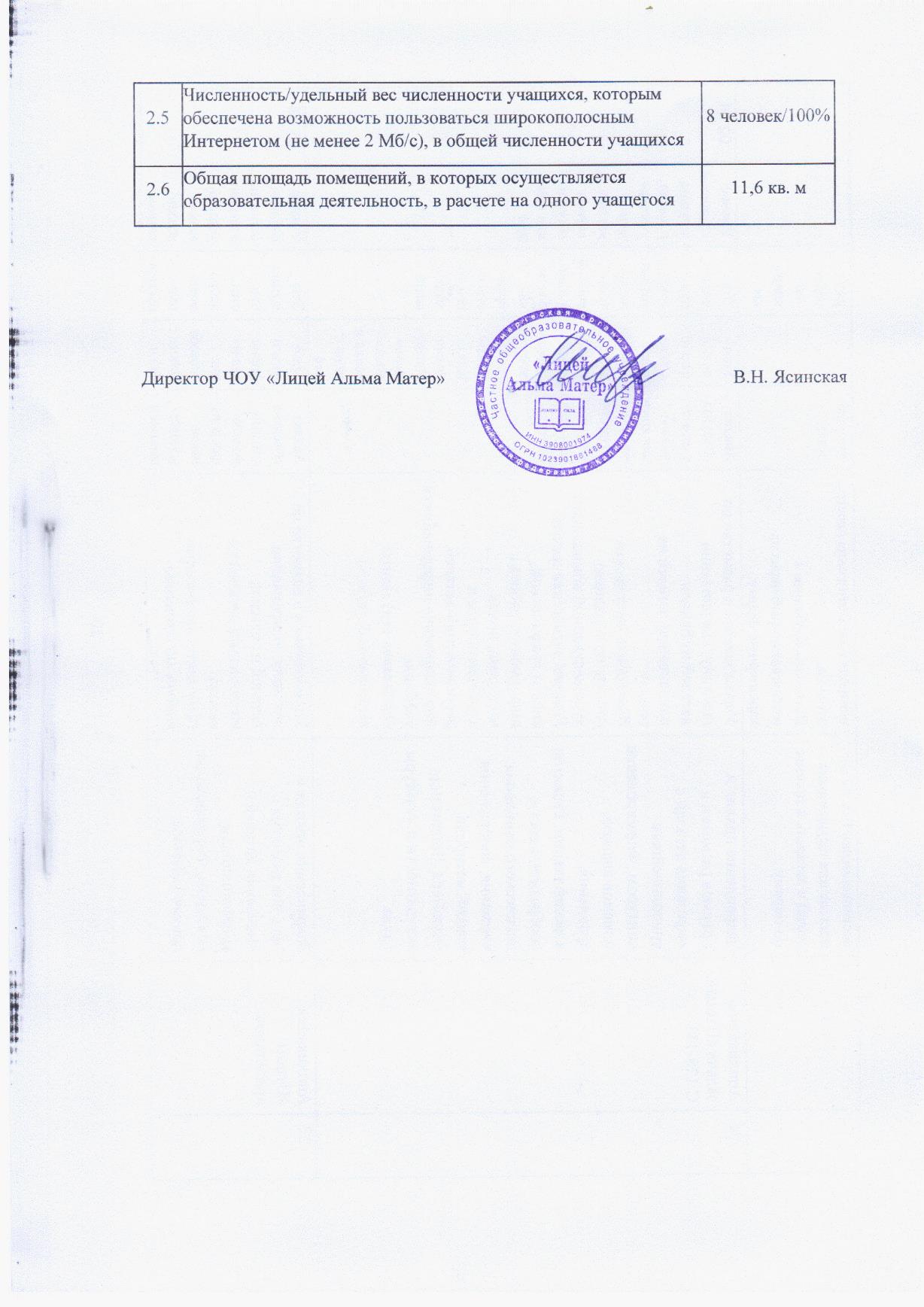 N п/пПоказателиЕдиница измерения1.Образовательная деятельность1.1Общая численность учащихся8 человек1.2Численность учащихся по образовательной программе начального общего образования8 человек1.3Численность/удельный вес численности учащихся, успевающих на "4" и "5" по результатам промежуточной аттестации, в общей численности учащихся6 человек/75%1.4Численность/удельный вес численности учащихся, принявших участие в различных олимпиадах, смотрах, конкурсах, в общей численности учащихся0 человек/0%1.5Численность/удельный вес численности учащихся - победителей и призеров олимпиад, смотров, конкурсов, в общей численности учащихся, в том числе:0 человек/0%1.5.1Регионального уровня0 человек/0%1.5.2Федерального уровня0 человек/0%1.5.3Международного уровня0 человек/0%1.6Численность/удельный вес численности учащихся, получающих образование с углубленным изучением отдельных учебных предметов, в общей численности учащихся8 человек/100%1.7Численность/удельный вес численности обучающихся с применением дистанционных образовательных технологий, электронного обучения, в общей численности учащихся0 человек/0%1.8Численность/удельный вес численности учащихся в рамках сетевой формы реализации образовательных программ, в общей численности учащихся8 человек/100%1.9Общая численность педагогических работников, в том числе:5 человек1.10Численность/удельный вес численности педагогических работников, имеющих высшее образование, в общей численности педагогических работников4 человек/80%1.11Численность/удельный вес численности педагогических работников, имеющих высшее образование педагогической направленности (профиля), в общей численности педагогических работников4 человек/80%1.12Численность/удельный вес численности педагогических работников, имеющих среднее профессиональное образование, в общей численности педагогических работников1 человек/20%1.13Численность/удельный вес численности педагогических работников, имеющих среднее профессиональное образование педагогической направленности (профиля), в общей численности педагогических работников1 человек/20%1.14Численность/удельный вес численности педагогических работников, которым по результатам аттестации присвоена квалификационная категория, в общей численности педагогических работников, в том числе:0 человек/0%1.14.1Высшая0 человек/0%1.14.2Первая0 человек/0%1.15Численность/удельный вес численности педагогических работников в общей численности педагогических работников, педагогический стаж работы которых составляет:2 человек/40%1.15.1До 5 лет1 человек/20%1.15.2Свыше 30 лет1 человек/20%1.16Численность/удельный вес численности педагогических работников в общей численности педагогических работников в возрасте до 30 лет1 человек/20%1.17Численность/удельный вес численности педагогических работников в общей численности педагогических работников в возрасте от 55 лет1 человек/20%1.18Численность/удельный вес численности педагогических и административно-хозяйственных работников, прошедших за последние 5 лет повышение квалификации/профессиональную переподготовку по профилю педагогической деятельности или иной осуществляемой в образовательной организации деятельности, в общей численности педагогических и административно-хозяйственных работников3 человек/60%1.19Численность/удельный вес численности педагогических и административно-хозяйственных работников, прошедших повышение квалификации по применению в образовательном процессе федеральных государственных образовательных стандартов, в общей численности педагогических и административно-хозяйственных работников2 человек/40%2.Инфраструктура2.1Количество компьютеров в расчете на одного учащегося0,25 единиц2.2Количество экземпляров учебной и учебно-методической литературы из общего количества единиц хранения библиотечного фонда, состоящих на учете, в расчете на одного учащегося 15 единиц2.3Наличие в образовательной организации системы электронного документооборотанет2.4Наличие кабинета, в том числе:да2.4.1С обеспечением возможности работы на стационарных компьютерах или использования переносных компьютеровда2.4.2С медиатекойда2.4.3Оснащенного средствами сканирования и распознавания текстовда2.4.4С выходом в Интернет с компьютеров, расположенных в помещении библиотекида2.4.5С контролируемой распечаткой бумажных материаловда